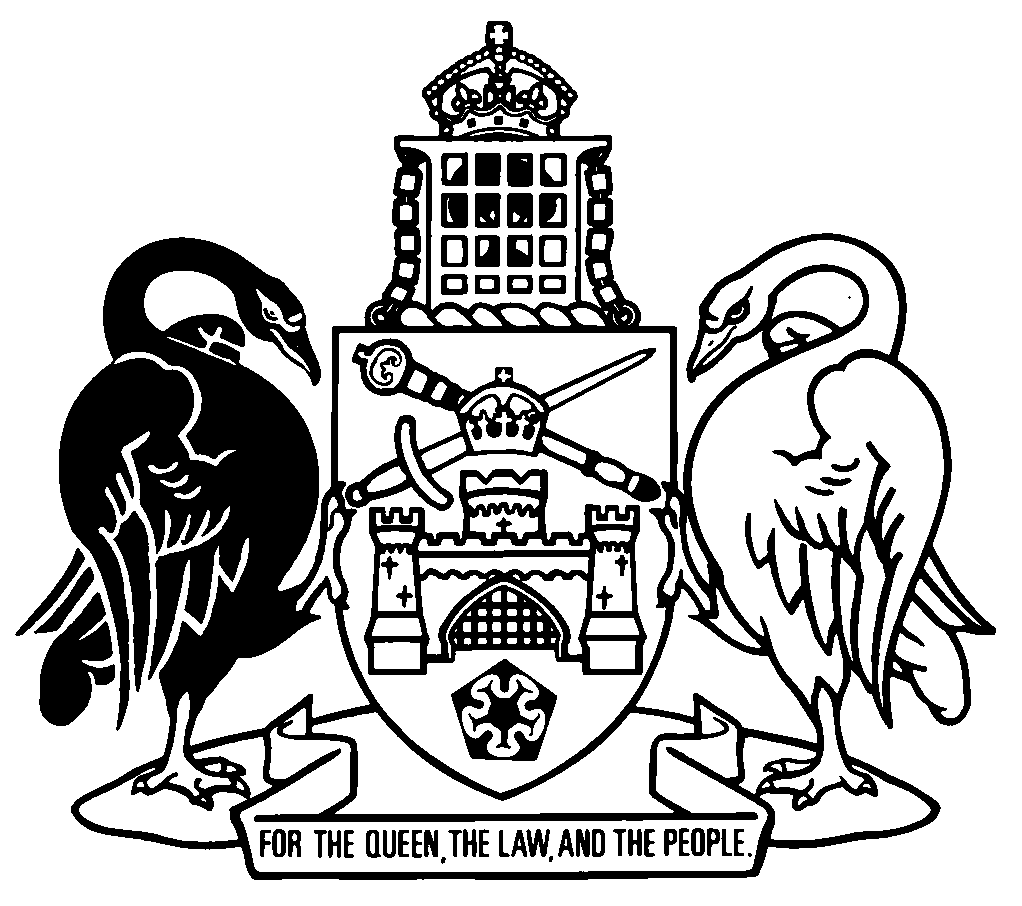 Australian Capital TerritoryWorking with Vulnerable People (Background Checking) Regulation 2012    SL2012-4made under theWorking with Vulnerable People (Background Checking) Act 2011Republication No 5Effective:  23 September 2021 – 29 September 2023Republication date: 23 September 2021Last amendment made by SL2021-22About this republicationThe republished lawThis is a republication of the Working with Vulnerable People (Background Checking) Regulation 2012, made under the Working with Vulnerable People (Background Checking) Act 2011 (including any amendment made under the Legislation Act 2001, part 11.3 (Editorial changes)) as in force on 23 September 2021.  It also includes any commencement, amendment, repeal or expiry affecting this republished law to 23 September 2021.  The legislation history and amendment history of the republished law are set out in endnotes 3 and 4. Kinds of republicationsThe Parliamentary Counsel’s Office prepares 2 kinds of republications of ACT laws (see the ACT legislation register at www.legislation.act.gov.au):authorised republications to which the Legislation Act 2001 appliesunauthorised republications.The status of this republication appears on the bottom of each page.Editorial changesThe Legislation Act 2001, part 11.3 authorises the Parliamentary Counsel to make editorial amendments and other changes of a formal nature when preparing a law for republication.  Editorial changes do not change the effect of the law, but have effect as if they had been made by an Act commencing on the republication date (see Legislation Act 2001, s 115 and s 117).  The changes are made if the Parliamentary Counsel considers they are desirable to bring the law into line, or more closely into line, with current legislative drafting practice.  This republication does not include amendments made under part 11.3 (see endnote 1).Uncommenced provisions and amendmentsIf a provision of the republished law has not commenced, the symbol  U  appears immediately before the provision heading.  Any uncommenced amendments that affect this republished law are accessible on the ACT legislation register (www.legislation.act.gov.au). For more information, see the home page for this law on the register.ModificationsIf a provision of the republished law is affected by a current modification, the symbol  M  appears immediately before the provision heading.  The text of the modifying provision appears in the endnotes.  For the legal status of modifications, see the Legislation Act 2001, section 95.PenaltiesAt the republication date, the value of a penalty unit for an offence against this law is $160 for an individual and $810 for a corporation (see Legislation Act 2001, s 133).Australian Capital TerritoryWorking with Vulnerable People (Background Checking) Regulation 2012made under theWorking with Vulnerable People (Background Checking) Act 2011Contents	Page	1	Name of regulation	2	3	Dictionary	2	4	Notes	2	4A	People not required to be registered—Act, s 12 (2) (o)	2	5	Role-based registration—information—Act, s 42B (3)	3	6	Obligations of employers in relation to people with role-based registration—Act, s 71 (2) (b)	5Dictionary		6Endnotes		7	1	About the endnotes	7	2	Abbreviation key	7	3	Legislation history	8	4	Amendment history	9	5	Earlier republications	10Australian Capital TerritoryWorking with Vulnerable People (Background Checking) Regulation 2012     made under theWorking with Vulnerable People (Background Checking) Act 20111	Name of regulationThis regulation is the Working with Vulnerable People (Background Checking) Regulation 2012.3	DictionaryThe dictionary at the end of this regulation is part of this regulation.Note 1	The dictionary at the end of this regulation defines certain terms used in this regulation.Note 2	A definition in the dictionary applies to the entire regulation unless the definition, or another provision of the regulation, provides otherwise or the contrary intention otherwise appears (see Legislation Act, s 155 and s 156 (1)).4	NotesA note included in this regulation is explanatory and is not part of this regulation.Note	See the Legislation Act, s 127 (1), (4) and (5) for the legal status of notes.4A	People not required to be registered—Act, s 12 (2) (o)	(1)	The following people are prescribed in the circumstances mentioned in subsection (2) (the relevant circumstances):	(a)	a member of the Australian Defence Force within the meaning of the Defence Act 1903 (Cwlth), section 4 (1);	(b)	a public employee;Note	Public employee means a public servant, a public sector member or a person employed by a territory instrumentality (see Legislation Act, dict, pt 1). 	(c)	a person who is the equivalent of a public employee in the Commonwealth or a State.Note	State includes the Northern Territory (see Legislation Act, dict, pt 1). 	(2)	The relevant circumstances are that—	(a)	the person is engaging in a regulated activity on behalf of the Territory; and	(b)	the regulated activity is undertaken for a purpose related to a COVID-19 emergency, whether undertaken during the emergency or after the emergency ends.	(3)	In this section:COVID-19 emergency means—	(a)	a state of emergency declared under the Emergencies Act 2004, section 156 because of the coronavirus disease 2019 (COVID-19); or 	(b)	an emergency declared under the Public Health Act 1997, section 119 (including any extension or further extension) because of the coronavirus disease 2019 (COVID-19).	(4)	This section expires on the day the COVID-19 Emergency Response Act 2020 expires.5	Role-based registration—information—Act, s 42B (3)	(1)	The following information is prescribed:	(a)	a statement about the activities the person will be engaged in for the employer;	(b)	a risk management strategy for the employer.	(2)	In this section:risk management strategy, for an employer, means a document containing the following:	(a)	a statement about the employer’s commitment to the safety and wellbeing of vulnerable people;	(b)	a code of conduct for people engaged by the employer;	(c)	policies and procedures for handling complaints relating to the treatment of vulnerable people, including guidelines for reporting and handling incidents, disclosures or suspicions of harm caused by a person engaged by the employer to a vulnerable person;	(d)	a policy for disciplining people engaged by the employer who breach the risk management strategy;	(e)	policies and procedures for compliance with the Act, including—	(i)	implementing and reviewing the risk management strategy; and	(ii)	keeping written records about each person engaged by the employer;Example—subpar (ii)date of expiry of a person’s role-based registration	(f)	strategies for communication and support, including training materials for people engaged by the employer to—	(i)	help identify risks of harm to vulnerable people; and	(ii)	give instructions for how to handle disclosures or suspicions of harm to vulnerable people; and	(iii)	outline the employer’s risk management strategy.6	Obligations of employers in relation to people with role-based registration—Act, s 71 (2) (b)	(1)	This section applies if—	(a)	an employer engages a person in a regulated activity; and	(b)	the person has a role-based registration.	(2)	The employer must give the commissioner written notice of the following:	(a)	a change in a program or regulated activity in which the person is engaged that is likely to affect the conditions of the person’s role-based registration;	(b)	a change in the information given to the commissioner under the Act, section 42B (3).Dictionary(see s 3)Note 1	The Legislation Act contains definitions and other provisions relevant to this regulation.Note 2	For example, the Legislation Act, dict, pt 1, defines the following terms:	document	must (see s 146).Note 3	Terms used in this regulation have the same meaning that they have in the Working with Vulnerable People (Background Checking) Act 2011 (see Legislation Act, s 148).  For example, the following terms are defined in the Working with Vulnerable People (Background Checking) Act 2011, dict:	commissioner	employer	engaged	registration	regulated activity (see s 8)	role-based registration (see s 42B (1))	vulnerable person (see s 7).Endnotes1	About the endnotesAmending and modifying laws are annotated in the legislation history and the amendment history.  Current modifications are not included in the republished law but are set out in the endnotes.Not all editorial amendments made under the Legislation Act 2001, part 11.3 are annotated in the amendment history.  Full details of any amendments can be obtained from the Parliamentary Counsel’s Office.Uncommenced amending laws are not included in the republished law.  The details of these laws are underlined in the legislation history.  Uncommenced expiries are underlined in the legislation history and amendment history.If all the provisions of the law have been renumbered, a table of renumbered provisions gives details of previous and current numbering.  The endnotes also include a table of earlier republications.2	Abbreviation key3	Legislation historyWorking with Vulnerable People (Background Checking) Regulation 2012 SL2012-4notified LR 6 February 2012s 1, s 2 commenced 6 February 2012 (LA s 75 (1))remainder commenced 8 November 2012 (s 2 and see Working with Vulnerable People (Background Checking) Act 2011 A2011-44 s 2 (2))as amended byWorking with Vulnerable People (Background Checking) Amendment Act 2019 A2019-13 sch 1 pt 1.3 (as am by A2020-14 amdt 1.142)notified LR 23 May 2019s 1, s 2 commenced 23 May 2019 (LA s 75 (1))sch 1 pt 1.3 commenced 1 February 2021 (s 2 (1) (as am by A2020-14 amdt 1.142) and CN2021-1)Working with Vulnerable People (Background Checking) Amendment Regulation 2020 (No 1) SL2020-18notified LR 5 May 2020s 1, s 2 commenced 5 May 2020 (LA s 75 (1))remainder commenced 6 May 2020 (s 2)COVID-19 Emergency Response Legislation Amendment Act 2020 A2020-14 amdt 1.142notified LR 13 May 2020s 1, s 2 taken to have commenced 30 March 2020 (LA s 75 (2))amdt 1.142 commenced 14 May 2020 (s 2 (1))Note	This Act only amends the Working with Vulnerable People (Background Checking) Amendment Act 2019 A2019-13.Working with Vulnerable People (Background Checking) Amendment Act 2020 A2020-29 sch 1 pt 1.5notified LR 23 May 2019s 1, s 2 commenced 23 May 2019 (LA s 75 (1))sch 1 pt 1.5 commenced 1 February 2021 (s 2 (a) and see A2019-13 s 2 (as am by A2020-14 amdt 1.142) and CN2021-1)Working with Vulnerable People (Background Checking) Amendment Regulation 2021 (No 1) SL2021-22notified LR 22 September 2021s 1, s 2 commenced 22 September 2021 (LA s 75 (1))remainder commenced 23 September 2021 (s 2)4	Amendment historyCommencements 2	om LA s 89 (4)People not required to be registered—Act, s 12 (2) (o)s 4A	ins SL2020-18 s 4	exp 6 May 2021 (s 4A (4))	ins SL2021-22 s 4	exp on the day the COVID-19 Emergency Response Act 2020 expires (s 4A (4))Role-based registration—information—Act, s 42B (3)s 5 hdg	sub A2020-29 amdt 1.20s 5	am A2020-29 amdt 1.21, amdt 1.22; pars renum R3 LAObligations of employers in relation to people with role-based registration—Act, s 71 (2) (b)s 6	am A2020-29 amdt 1.23Dictionarydict	am A2019-13 amdt 1.5; A2020-29 amdt 1.245	Earlier republicationsSome earlier republications were not numbered. The number in column 1 refers to the publication order.  Since 12 September 2001 every authorised republication has been published in electronic pdf format on the ACT legislation register.  A selection of authorised republications have also been published in printed format. These republications are marked with an asterisk (*) in column 1.  Electronic and printed versions of an authorised republication are identical. ©  Australian Capital Territory 2021A = ActNI = Notifiable instrumentAF = Approved formo = orderam = amendedom = omitted/repealedamdt = amendmentord = ordinanceAR = Assembly resolutionorig = originalch = chapterpar = paragraph/subparagraphCN = Commencement noticepres = presentdef = definitionprev = previousDI = Disallowable instrument(prev...) = previouslydict = dictionarypt = partdisallowed = disallowed by the Legislative r = rule/subruleAssemblyreloc = relocateddiv = divisionrenum = renumberedexp = expires/expiredR[X] = Republication NoGaz = gazetteRI = reissuehdg = headings = section/subsectionIA = Interpretation Act 1967sch = scheduleins = inserted/addedsdiv = subdivisionLA = Legislation Act 2001SL = Subordinate lawLR = legislation registersub = substitutedLRA = Legislation (Republication) Act 1996underlining = whole or part not commencedmod = modified/modificationor to be expiredRepublication No and dateEffectiveLast amendment made byRepublication forR1
8 Nov 20128 Nov 2012–
5 May 2020not amendednew regulationR2
6 May 20206 May 2020–
31 Jan 2020SL2020-18amendments by SL2020-18R3
1 Feb 20211 Feb 2021–
6 May 2021A2020-29amendments by A2019-13 and A2020-29R4
7 May 20217 May 2021–
22 Sept 2021A2020-29expiry of provision (s 4A)